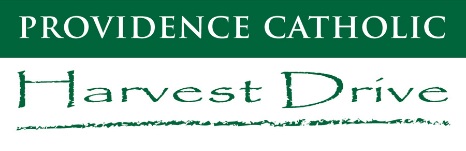 Student/Family Prize IncentivesStudents/Families that surpass their Harvest Drive quota by at least $100 are entitled to receive tuition credit or a gift card to Best Buy, Target, or the PCHS Spirit Shop.  Below are two charts; one for individual students and one for families with two or more students attending Providence Catholic.  All money must be turned in by 9 a.m. on Wednesday, September 14 (NO EXCEPTIONS) to be applied toward the student/family’s “Total Return”. Students/Families who are eligible to claim a prize will be given a Prize Selection Form on Monday, November 7th.  Gift card prizes will be distributed in early December.  Tuition credit will be reflected on the December tuition statements.  QUESTIONS? CONTACT SHANNON WITHERS, HARVEST DRIVE COORDINATORVISIT THE HARVEST DRIVE WEB PAGE ● EMAIL HARVESTDRIVE@PROVIDENCECATHOLIC.ORG ● CALL 815-717-3160